ЧЕРКАСЬКА ОБЛАСНА РАДАГОЛОВАР О З П О Р Я Д Ж Е Н Н Я18.05.2020                                                                                        № 204-рПро нагородження Почесноюграмотою Черкаської обласної радиВідповідно до статті 55 Закону України «Про місцеве самоврядування
в Україні», рішення обласної ради від 25.03.2016 № 4-32/VІІ «Про Почесну грамоту Черкаської обласної ради» (зі змінами):1. Нагородити Почесною грамотою Черкаської обласної ради:за багаторічну сумлінну працю, активну депутатську й громадську діяльність та з нагоди 55-річчя від дня народження2. Контроль за виконанням розпорядження покласти на заступника керівника секретаріату, начальника загального відділу виконавчого апарату обласної ради ГОРНУ Н. В. та організаційний відділ виконавчого апарату обласної ради.Голова										А. ПІДГОРНИЙСКІЧЕНКААнатолія Петровича–заступника директора ТОВ «Промінь – АА», депутата Черкаської обласної ради.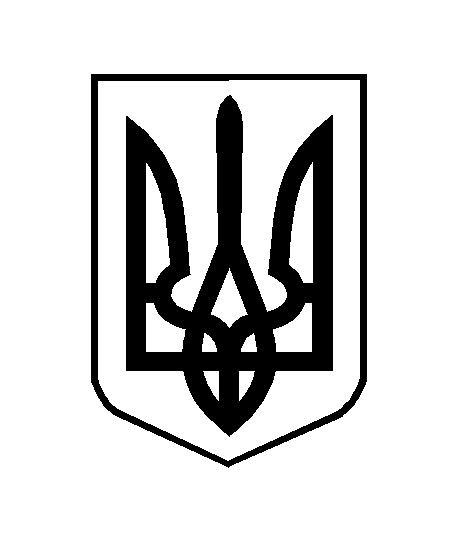 